ИБП SolarX SX-LE500T(-03) ИБП SolarX SX-LE500T(-03) линейно-интерактивный инверторного типа передовое технологичное решение для электросетей с низким качеством электроэнергии. Источники бесперебойного питания SolarX являются наиболее эффективным решением, благодаря ряду технических преимуществ, таких как:чистая исходящая синусоида в режиме работы от АКБ;самая большая популярность среди пользователей и низкая стоимость;ступенчатая стабилизация напряжения при помощи бустера (AVR). В конструкции широко применяются пассивные фильтры напряжения при работе от сети переменного тока;функция «холодный старт» (от АКБ при отсутствии внешнего питания);защита от перегрузок и короткого замыкания; более широкий диапазон входного напряжения (в условиях нестабильной сети, реже переходят в режим работы от АКБ, что увеличивает жизненный ресурс батарей).увеличенное время автономной работы от АКБ благодаря возможности подключать дополнительные наружные батареи. Возможность выбора режима зарядки для нескольких типов батарей. Защита от глубоко разряда;усиленное интеллектуальное сетевое зарядное устройство 10А, что позволяет подключать аккумуляторы емкостью 26-100 А/ч, оптимизирует их работу и сокращает время заряда батареи;   совместимость при работе от топливного генератора.Основное назначение ИБП SolarX SX-LE500T(-03):   Защита не очень ответственной нагрузки в районах со стабильной частотой и небольшими колебаниями амплитуды напряжения. Входная сеть не имеет серьезных помех.  	ИБП SolarX SX-LE500T(-03)  применяется  для надежной защиты оборудования и критичных систем, в том числе: -  офисная и домашняя компьютерная техника  ,-  аварийное освещение, -  системы охранной и пожарной сигнализации, -  бытовая техника, -  отопительные системы, в том числе и автономные, циркуляционные насосы,-  системы контроля и управления частного или локального применения.Тип архитектуры: Линейно-интерактивный Тип исполнения:  Напольный Форма выходного сигнала:  Чистая синусоидаАккумуляторная батарея: ВнешняяМощность, ВА/Вт: 500/350Напряжение аккумуляторной батареи, В: 12 Коэффициент мощности: 0,7Количество фаз (вход/выход): 1/1Нижний порог входного напряжения, В: 140Верхний порог входного напряжения, В: 300Выходное напряжение, В: 220/230/240Частота электросети, Гц: 45-65Точность напряжения при работе от батарей, %: ± 10Ток заряда батареи, А: 10Отображение информации: светодиодная индикацияРабочая температура, ºC: 0 ... +40Влажность, %: 0 ... 90 (без конденсата)Габариты В*Ш*Г (мм):  460×225×300Производитель: SolarX (Китай)Гарантия, мес: 12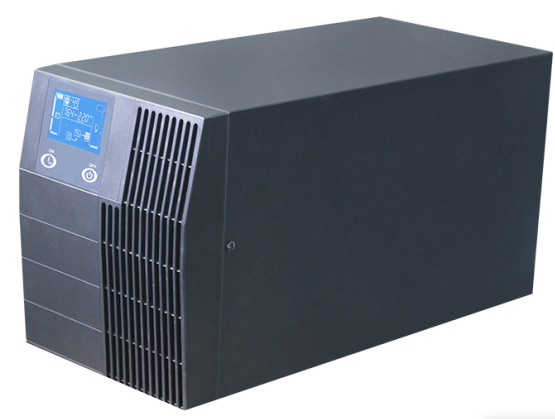 Серия ИБП SolarXСерия ИБП SolarXСерия ИБП SolarXSX- SolarX SX-LE500T(-03)SX- SolarX SX-LE500T(-03)SX- SolarX SX-LE500T(-03)SX- SolarX SX-LE500T(-03)SX- SolarX SX-LE500T(-03)МощностьМощность500 ВА/350Вт500 ВА/350Вт500 ВА/350Вт500 ВА/350Вт500 ВА/350ВтВходВходВход1ф вх./1 ф.вых + заземление1ф вх./1 ф.вых + заземление1ф вх./1 ф.вых + заземление1ф вх./1 ф.вых + заземлениеВходРабочее напряжениеРабочее напряжение220/230/240 Впеременный ток220/230/240 Впеременный токВходВходДиапазон напряженияДиапазон напряженияРежим ИБП:  140 В～300  В ±5Переменный токРежим ИБП:  140 В～300  В ±5Переменный токРежим ИБП:  140 В～300  В ±5Переменный токРежим ИБП:  140 В～300  В ±5Переменный токРежим ИБП:  140 В～300  В ±5Переменный токВходЧастотаЧастота50 Гц50 ГцВходЧастотаЧастота50 Гц50 ГцВыходВыходВыход1ф вх./1 ф.вых + заземление1ф вх./1 ф.вых + заземление1ф вх./1 ф.вых + заземление1ф вх./1 ф.вых + заземлениеВыходФорма сигналаФорма сигналаСинусоидальныйСинусоидальныйСинусоидальныйСинусоидальныйСинусоидальныйВыходВыходВых.напряжениеПеременный токВых.напряжениеПеременный токРежим ИБП:  220/230/240В При работе от АКБ: 220 В Режим ИБП:  220/230/240В При работе от АКБ: 220 В Режим ИБП:  220/230/240В При работе от АКБ: 220 В Режим ИБП:  220/230/240В При работе от АКБ: 220 В Режим ИБП:  220/230/240В При работе от АКБ: 220 В ВыходКоэф.мощностиКоэф.мощности      0.7      0.7ВыходТочность напряженияТочность напряжения±10%±10%±10%±10%±10%ВыходВых. частотаСеть45-50 Гц45-50 Гц45-50 Гц45-50 Гц45-50 ГцВыходВых. частотаАКБ50 Гц50 Гц50 Гц50 Гц50 ГцВыходВых. частотаАКБВыходВыходВыходВремя переключения на АКБВремя переключения на АКБ2-4 ms  （Сеть←→АКБ）2-4 ms  （Сеть←→АКБ）2-4 ms  （Сеть←→АКБ）2-4 ms  （Сеть←→АКБ）2-4 ms  （Сеть←→АКБ）БатареяНапряжение АКБНапряжение АКБ12В12В12В12В12ВБатареяКоличество и ёмкость (А/ч)Количество и ёмкость (А/ч)1 аккумулятор ёмкостью  (26-100 А/ч)******В зависимости от желаемого времени автономной работы1 аккумулятор ёмкостью  (26-100 А/ч)******В зависимости от желаемого времени автономной работы1 аккумулятор ёмкостью  (26-100 А/ч)******В зависимости от желаемого времени автономной работы1 аккумулятор ёмкостью  (26-100 А/ч)******В зависимости от желаемого времени автономной работы1 аккумулятор ёмкостью  (26-100 А/ч)******В зависимости от желаемого времени автономной работыБатарея1 аккумулятор ёмкостью  (26-100 А/ч)******В зависимости от желаемого времени автономной работы1 аккумулятор ёмкостью  (26-100 А/ч)******В зависимости от желаемого времени автономной работы1 аккумулятор ёмкостью  (26-100 А/ч)******В зависимости от желаемого времени автономной работы1 аккумулятор ёмкостью  (26-100 А/ч)******В зависимости от желаемого времени автономной работы1 аккумулятор ёмкостью  (26-100 А/ч)******В зависимости от желаемого времени автономной работыБатареяВремя резерваВремя резервав зависимости от  емкости АКБ в зависимости от  емкости АКБ в зависимости от  емкости АКБ в зависимости от  емкости АКБ в зависимости от  емкости АКБ Батарея（25℃ ）（25℃ ）в зависимости от  емкости АКБ в зависимости от  емкости АКБ в зависимости от  емкости АКБ в зависимости от  емкости АКБ в зависимости от  емкости АКБ БатареяВремя заряда АКБВремя заряда АКБВ течении 4-12 часов до 90% зарядаВ течении 4-12 часов до 90% зарядаВ течении 4-12 часов до 90% зарядаВ течении 4-12 часов до 90% зарядаВ течении 4-12 часов до 90% зарядаБатареяТок заряда (сеть)Ток заряда (сеть)10 А (регулируемый)10 А (регулируемый)10 А (регулируемый)10 А (регулируемый)10 А (регулируемый)